Урок «Опасности зимней дороги »19.02.15 в рамках профилактического мероприятия «Юный пешеход» с учащимися 3 класса   МБОУ «СОШ №35» был проведен урок  по соблюдению правил дорожного движения.  Цель урока -  соблюдение правил дорожного движения в зимнее время.Динкелакер Хатуна Борисовна отрабатывала с  ребятами правила поведения на дорогах  и улицах города в зимнее время.  Для этого применялся интерактивный комплекс, компьютеры, магнитная доска. Так как возрастная категория детей составляла 9 - 10 лет, для лучшего усвоения материала учитель предложила ребятам  посмотреть тематический мультфильм. На магнитной доске они разбирали дорожные ситуации, а Хатуна Борисовна корректировала их работу,  разъясняя ошибки, которые они сделали. Для того чтобы проверить и закрепить знания в конце урока каждый ученик решал на компьютере кроссворд. Занятие прошло очень интересно, ребятам понравилось работать на компьютерах и магнитной доске.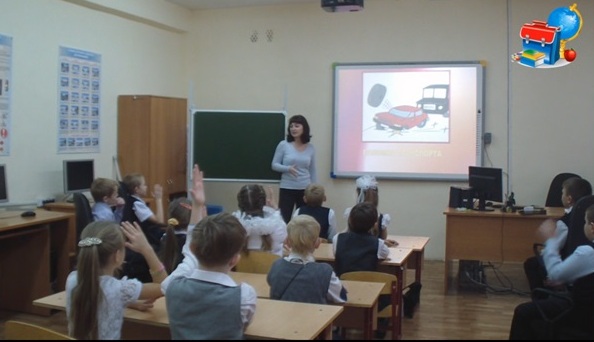 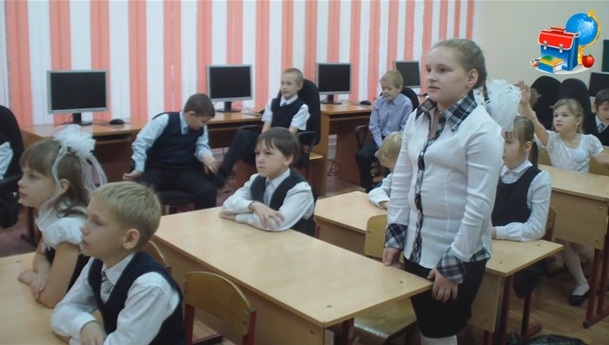 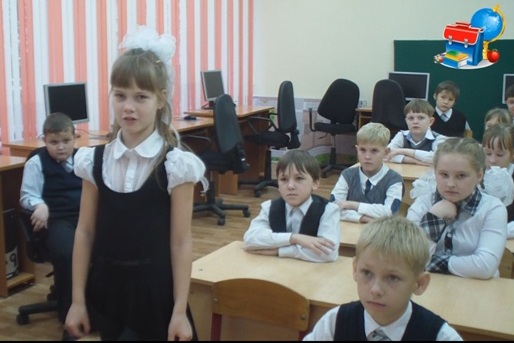 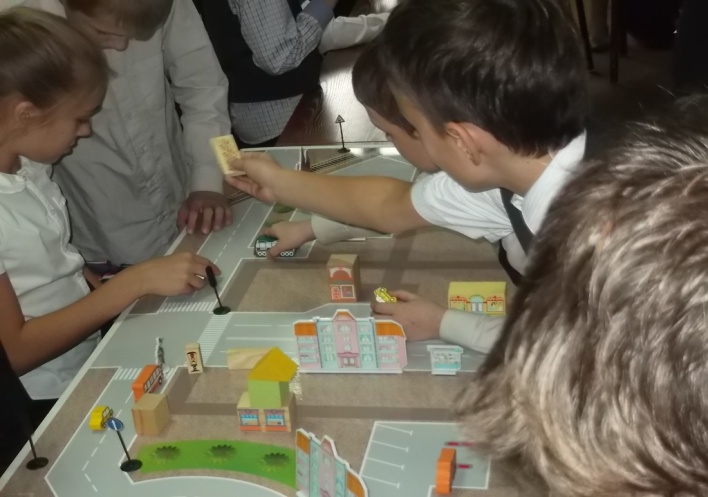 